Dear Friends of Conservation,In a continuing effort to help protect endangered rhinos, the Tampa Bay American Association of Zoo Keepers (AAZK) will be sponsoring the following event:29th Annual Bowling for Rhinos (BFR)Friday, May 25, 2018 at 5:30 p.m.Pin Chasers, 4847 North Armenia Ave., Tampa, FL, 33603Since 1990, 100% of all donations, totaling over $6 million between 100 national AAZK chapters, have been sent directly to four different rhino conservation projects. These projects help to conserve four species of rhino, their habitats, and hundreds of other endangered plants and animals.  Currently, only five rhino species survive, but all are under threat of extinction and without drastic action they may be lost in the next few decades.Tampa Bay AAZK’s last BFR raised $7,039 and we hope to raise another record-breaking amount to maintain supporting these efforts.  We are in the process of looking for event sponsors in addition to Busch Gardens Tampa Bay.  I hope you will consider contributing to this worthwhile cause and continue the campaign to keep these animals part of our world.  Your tax-deductible contribution prior to Friday, May 25, 2018 would be greatly appreciated.  If you have any questions or need more information about donations or event sponsorships, please contact me at sean.ramsdell@buschgardens.com.  Please also see the document detailing sponsorship levels.  Thank you for your consideration of this important matter to save endangered rhinos.Please send donations, silent auction and/or raffle items to:Tampa Bay AAZKc/o Sean Ramsdell3605 East Bougainvillea Ave.Tampa, Florida 33612Sincerely,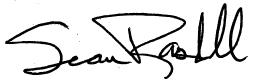 Sean Ramsdell, Tampa Bay AAZK Fundraising Chair, 978-257-1785